            Welcome to East Side 2024-2025!   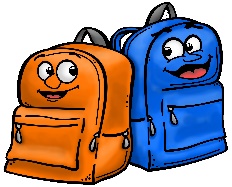 https://web.cobbk12.org/eastside